Invoice Dispute Form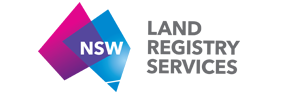 Customer detailsInvoice in disputeDetails in dispute (provide details of why the invoice is being disputed)Please provide a copy of the followingInvoice where the disputed item appears (indicate the item being disputed)Any other documentation that may support your claimSignatureI confirm that neither I nor any other authorised agent to the NSW Land Registry Services financial account in dispute:In anyway authorised the invoice item(s) being disputed in this claim; orAre aware that any item disputed in this claim is in fact correct.I consent to NSW Land Registry Services providing relevant third parties with copies of this form and supporting documents as part of the activities required to investigate and resolve this dispute.I understand that this may include personal information contained in such documents.Please return this form to NSW Land Registry Services at: account.inquiry@nswlrs.com.au.Completed forms must be returned to the NSW Land Registry Services no later than 30 days after the invoice date where the disputed items were charged.Customer numberCustomer nameAccount contactPhone numberInvoice numberInvoice dateAmount ($)NSW Land Registry Services financial account signatoryDate